https://www.indianjournals.com/ijor.aspx?target=ijor:ijsr&volume=21&issue=1&article=034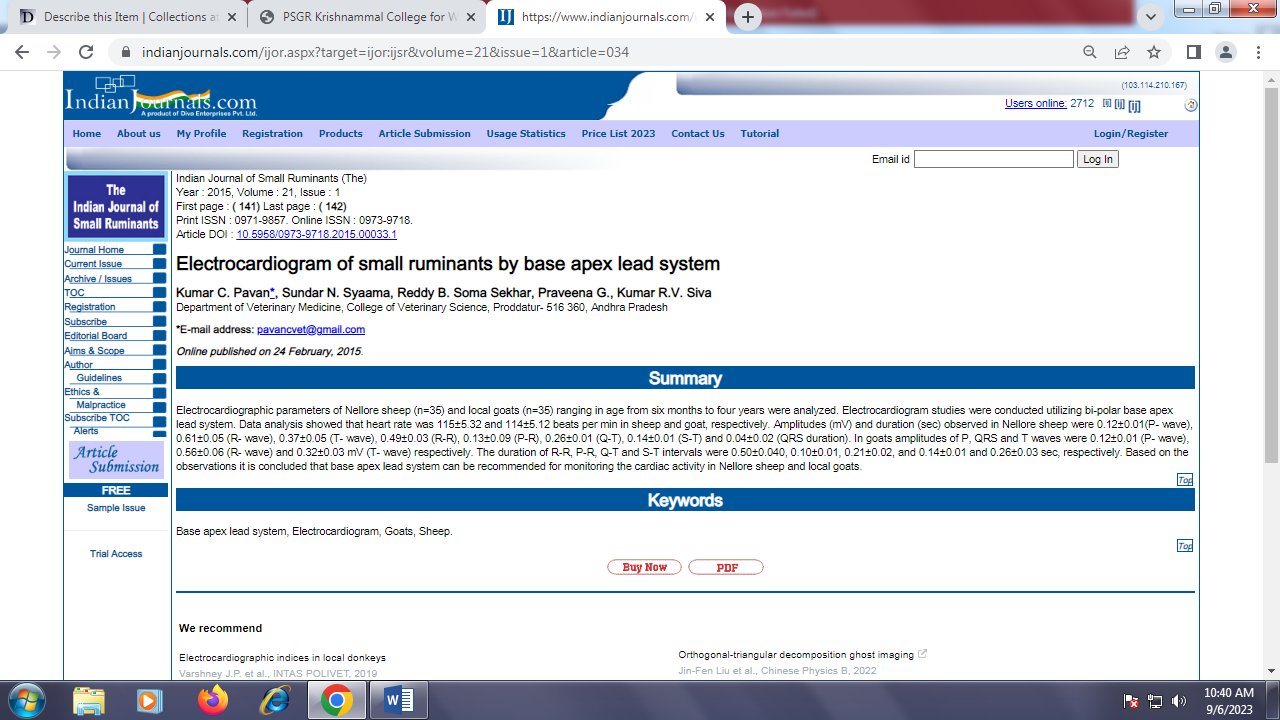 